上記のとおり申請します。　　　　年　　　月　　　日企業名　　　　　　　　　　　　　　　　　　　　　　　　　代表取締役氏名　　　　　　　　　　　　　　　　　　　　　注)代表取締役本人によるご署名をお願いいたします。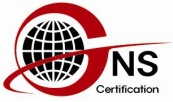 認証申請書認証申請書認証申請書認証申請書認証申請書認証申請書認証申請書認証申請書認証申請書1.認証申込分野1.認証申込分野1.認証申込分野1.認証申込分野1.認証申込分野1.認証申込分野1.認証申込分野1.認証申込分野1.認証申込分野1.認証申込分野1.認証申込分野ISO  9001ISO  9001ISO  9001ISO  9001 ISO 14001 ISO 22000 ISO 22000 ISO 22000 ISO 45001 ISO 45001 ISO 45001その他その他その他その他その他その他その他その他その他その他その他2.会社情報2.会社情報2.会社情報2.会社情報2.会社情報2.会社情報2.会社情報2.会社情報2.会社情報2.会社情報2.会社情報会社名会社名会社名会社名 (英文)会社名 (英文)会社名 (英文)本社住所本社住所本社住所本社住所（英文）本社住所（英文）本社住所（英文）＊住所末尾のJAPANは大文字で記載してください＊例：201 FPG links MIDOSUJI, 4-3-5 Awajimachi, Chuo-ku, Osaka-shi, Osaka, JAPAN＊住所末尾のJAPANは大文字で記載してください＊例：201 FPG links MIDOSUJI, 4-3-5 Awajimachi, Chuo-ku, Osaka-shi, Osaka, JAPAN＊住所末尾のJAPANは大文字で記載してください＊例：201 FPG links MIDOSUJI, 4-3-5 Awajimachi, Chuo-ku, Osaka-shi, Osaka, JAPAN＊住所末尾のJAPANは大文字で記載してください＊例：201 FPG links MIDOSUJI, 4-3-5 Awajimachi, Chuo-ku, Osaka-shi, Osaka, JAPAN＊住所末尾のJAPANは大文字で記載してください＊例：201 FPG links MIDOSUJI, 4-3-5 Awajimachi, Chuo-ku, Osaka-shi, Osaka, JAPAN＊住所末尾のJAPANは大文字で記載してください＊例：201 FPG links MIDOSUJI, 4-3-5 Awajimachi, Chuo-ku, Osaka-shi, Osaka, JAPAN＊住所末尾のJAPANは大文字で記載してください＊例：201 FPG links MIDOSUJI, 4-3-5 Awajimachi, Chuo-ku, Osaka-shi, Osaka, JAPAN＊住所末尾のJAPANは大文字で記載してください＊例：201 FPG links MIDOSUJI, 4-3-5 Awajimachi, Chuo-ku, Osaka-shi, Osaka, JAPAN代表者名代表者名代表者名担当者名電話番号電話番号電話番号E-Mailホームページホームページホームページ従業員数希望審査日希望審査日希望審査日技術資源(特許・出願など)技術資源(特許・出願など)技術資源(特許・出願など)なし　あり　 (　　　　　　　　　　　　　　　　　　　　　　　　　　　　　　)なし　あり　 (　　　　　　　　　　　　　　　　　　　　　　　　　　　　　　)なし　あり　 (　　　　　　　　　　　　　　　　　　　　　　　　　　　　　　)なし　あり　 (　　　　　　　　　　　　　　　　　　　　　　　　　　　　　　)なし　あり　 (　　　　　　　　　　　　　　　　　　　　　　　　　　　　　　)なし　あり　 (　　　　　　　　　　　　　　　　　　　　　　　　　　　　　　)なし　あり　 (　　　　　　　　　　　　　　　　　　　　　　　　　　　　　　)なし　あり　 (　　　　　　　　　　　　　　　　　　　　　　　　　　　　　　)製品/サービス関連適用法規製品/サービス関連適用法規製品/サービス関連適用法規労働安全衛生法など労働安全衛生法など労働安全衛生法など労働安全衛生法など労働安全衛生法など労働安全衛生法など労働安全衛生法など労働安全衛生法など3.認証範囲 3.認証範囲 3.認証範囲 3.認証範囲 3.認証範囲 3.認証範囲 3.認証範囲 3.認証範囲 3.認証範囲 3.認証範囲 3.認証範囲 日文設計責任 Yes No英文設計責任 Yes No上記申込内容に相違なく、認証登録手続きに関わるGNSの規定及び費用の支払いに対して問題ないことを同意します。添付(順に) 登記簿謄本　　　　　　　　　　　　　　　　 組織図又はプロセスフローチャート
 雇用書類（雇用保険加入履歴など）　　　  　 前回審査機関の認証書、報告書（転換（移転）の場合） 工事管理の現状（建設業の場合）　　　　　　 リスク評価の記録（ISO45001の場合） 環境影響評価の記録（ISO 14001を取得する場合）　 QC工程表（製造業の場合）上記申込内容に相違なく、認証登録手続きに関わるGNSの規定及び費用の支払いに対して問題ないことを同意します。添付(順に) 登記簿謄本　　　　　　　　　　　　　　　　 組織図又はプロセスフローチャート
 雇用書類（雇用保険加入履歴など）　　　  　 前回審査機関の認証書、報告書（転換（移転）の場合） 工事管理の現状（建設業の場合）　　　　　　 リスク評価の記録（ISO45001の場合） 環境影響評価の記録（ISO 14001を取得する場合）　 QC工程表（製造業の場合）上記申込内容に相違なく、認証登録手続きに関わるGNSの規定及び費用の支払いに対して問題ないことを同意します。添付(順に) 登記簿謄本　　　　　　　　　　　　　　　　 組織図又はプロセスフローチャート
 雇用書類（雇用保険加入履歴など）　　　  　 前回審査機関の認証書、報告書（転換（移転）の場合） 工事管理の現状（建設業の場合）　　　　　　 リスク評価の記録（ISO45001の場合） 環境影響評価の記録（ISO 14001を取得する場合）　 QC工程表（製造業の場合）上記申込内容に相違なく、認証登録手続きに関わるGNSの規定及び費用の支払いに対して問題ないことを同意します。添付(順に) 登記簿謄本　　　　　　　　　　　　　　　　 組織図又はプロセスフローチャート
 雇用書類（雇用保険加入履歴など）　　　  　 前回審査機関の認証書、報告書（転換（移転）の場合） 工事管理の現状（建設業の場合）　　　　　　 リスク評価の記録（ISO45001の場合） 環境影響評価の記録（ISO 14001を取得する場合）　 QC工程表（製造業の場合）上記申込内容に相違なく、認証登録手続きに関わるGNSの規定及び費用の支払いに対して問題ないことを同意します。添付(順に) 登記簿謄本　　　　　　　　　　　　　　　　 組織図又はプロセスフローチャート
 雇用書類（雇用保険加入履歴など）　　　  　 前回審査機関の認証書、報告書（転換（移転）の場合） 工事管理の現状（建設業の場合）　　　　　　 リスク評価の記録（ISO45001の場合） 環境影響評価の記録（ISO 14001を取得する場合）　 QC工程表（製造業の場合）上記申込内容に相違なく、認証登録手続きに関わるGNSの規定及び費用の支払いに対して問題ないことを同意します。添付(順に) 登記簿謄本　　　　　　　　　　　　　　　　 組織図又はプロセスフローチャート
 雇用書類（雇用保険加入履歴など）　　　  　 前回審査機関の認証書、報告書（転換（移転）の場合） 工事管理の現状（建設業の場合）　　　　　　 リスク評価の記録（ISO45001の場合） 環境影響評価の記録（ISO 14001を取得する場合）　 QC工程表（製造業の場合）上記申込内容に相違なく、認証登録手続きに関わるGNSの規定及び費用の支払いに対して問題ないことを同意します。添付(順に) 登記簿謄本　　　　　　　　　　　　　　　　 組織図又はプロセスフローチャート
 雇用書類（雇用保険加入履歴など）　　　  　 前回審査機関の認証書、報告書（転換（移転）の場合） 工事管理の現状（建設業の場合）　　　　　　 リスク評価の記録（ISO45001の場合） 環境影響評価の記録（ISO 14001を取得する場合）　 QC工程表（製造業の場合）上記申込内容に相違なく、認証登録手続きに関わるGNSの規定及び費用の支払いに対して問題ないことを同意します。添付(順に) 登記簿謄本　　　　　　　　　　　　　　　　 組織図又はプロセスフローチャート
 雇用書類（雇用保険加入履歴など）　　　  　 前回審査機関の認証書、報告書（転換（移転）の場合） 工事管理の現状（建設業の場合）　　　　　　 リスク評価の記録（ISO45001の場合） 環境影響評価の記録（ISO 14001を取得する場合）　 QC工程表（製造業の場合）上記申込内容に相違なく、認証登録手続きに関わるGNSの規定及び費用の支払いに対して問題ないことを同意します。添付(順に) 登記簿謄本　　　　　　　　　　　　　　　　 組織図又はプロセスフローチャート
 雇用書類（雇用保険加入履歴など）　　　  　 前回審査機関の認証書、報告書（転換（移転）の場合） 工事管理の現状（建設業の場合）　　　　　　 リスク評価の記録（ISO45001の場合） 環境影響評価の記録（ISO 14001を取得する場合）　 QC工程表（製造業の場合）上記申込内容に相違なく、認証登録手続きに関わるGNSの規定及び費用の支払いに対して問題ないことを同意します。添付(順に) 登記簿謄本　　　　　　　　　　　　　　　　 組織図又はプロセスフローチャート
 雇用書類（雇用保険加入履歴など）　　　  　 前回審査機関の認証書、報告書（転換（移転）の場合） 工事管理の現状（建設業の場合）　　　　　　 リスク評価の記録（ISO45001の場合） 環境影響評価の記録（ISO 14001を取得する場合）　 QC工程表（製造業の場合）上記申込内容に相違なく、認証登録手続きに関わるGNSの規定及び費用の支払いに対して問題ないことを同意します。添付(順に) 登記簿謄本　　　　　　　　　　　　　　　　 組織図又はプロセスフローチャート
 雇用書類（雇用保険加入履歴など）　　　  　 前回審査機関の認証書、報告書（転換（移転）の場合） 工事管理の現状（建設業の場合）　　　　　　 リスク評価の記録（ISO45001の場合） 環境影響評価の記録（ISO 14001を取得する場合）　 QC工程表（製造業の場合）◆関連部門（ISO事務局、営業、総務・経理等）◆関連部門（ISO事務局、営業、総務・経理等）◆関連部門（ISO事務局、営業、総務・経理等）◆関連部門（ISO事務局、営業、総務・経理等）◆関連部門（ISO事務局、営業、総務・経理等）◆関連部門（ISO事務局、営業、総務・経理等）◆関連部門（ISO事務局、営業、総務・経理等）◆関連部門（ISO事務局、営業、総務・経理等）◆関連部門（ISO事務局、営業、総務・経理等）◆関連部門（ISO事務局、営業、総務・経理等）◆関連部門（ISO事務局、営業、総務・経理等）ISO事務局ISO事務局ISO事務局ISO事務局ISO事務局ISO事務局ISO事務局ISO事務局ISO事務局ISO事務局ISO事務局◆複数事業所/多数サイトがある場合（複数拠点がない場合は記入無し）◆複数事業所/多数サイトがある場合（複数拠点がない場合は記入無し）◆複数事業所/多数サイトがある場合（複数拠点がない場合は記入無し）◆複数事業所/多数サイトがある場合（複数拠点がない場合は記入無し）◆複数事業所/多数サイトがある場合（複数拠点がない場合は記入無し）◆複数事業所/多数サイトがある場合（複数拠点がない場合は記入無し）◆複数事業所/多数サイトがある場合（複数拠点がない場合は記入無し）◆複数事業所/多数サイトがある場合（複数拠点がない場合は記入無し）◆複数事業所/多数サイトがある場合（複数拠点がない場合は記入無し）◆複数事業所/多数サイトがある場合（複数拠点がない場合は記入無し）◆複数事業所/多数サイトがある場合（複数拠点がない場合は記入無し）拠点①（拠点名）拠点①（拠点名）拠点①（拠点名）拠点①（拠点名）●●営業所：●●営業所：●●営業所：●●営業所：●●営業所：●●営業所：●●営業所：所在地 (日)所在地 (日)所在地 (日)所在地 (日)※認証書に拠点名を明記する場合は所在地にも拠点名をご記載下さい。例）●●営業所：●●※認証書に拠点名を明記する場合は所在地にも拠点名をご記載下さい。例）●●営業所：●●※認証書に拠点名を明記する場合は所在地にも拠点名をご記載下さい。例）●●営業所：●●※認証書に拠点名を明記する場合は所在地にも拠点名をご記載下さい。例）●●営業所：●●※認証書に拠点名を明記する場合は所在地にも拠点名をご記載下さい。例）●●営業所：●●※認証書に拠点名を明記する場合は所在地にも拠点名をご記載下さい。例）●●営業所：●●※認証書に拠点名を明記する場合は所在地にも拠点名をご記載下さい。例）●●営業所：●●所在地 (英)所在地 (英)所在地 (英)所在地 (英)対象業務対象業務対象業務対象業務日英記載へ拠点ごとで認証業務が違う場合は別々で記載例）本社：○○の設計・開発　    ○○工場：○○の製造日英記載へ拠点ごとで認証業務が違う場合は別々で記載例）本社：○○の設計・開発　    ○○工場：○○の製造日英記載へ拠点ごとで認証業務が違う場合は別々で記載例）本社：○○の設計・開発　    ○○工場：○○の製造日英記載へ拠点ごとで認証業務が違う場合は別々で記載例）本社：○○の設計・開発　    ○○工場：○○の製造日英記載へ拠点ごとで認証業務が違う場合は別々で記載例）本社：○○の設計・開発　    ○○工場：○○の製造日英記載へ拠点ごとで認証業務が違う場合は別々で記載例）本社：○○の設計・開発　    ○○工場：○○の製造日英記載へ拠点ごとで認証業務が違う場合は別々で記載例）本社：○○の設計・開発　    ○○工場：○○の製造認証文言(日) 認証文言(日) 認証文言(日) 認証文言(日) 認証文言(英)認証文言(英)認証文言(英)認証文言(英)従業員数従業員数従業員数従業員数拠点②（拠点名）拠点②（拠点名）拠点②（拠点名）拠点②（拠点名）●●営業所：●●営業所：●●営業所：●●営業所：●●営業所：●●営業所：●●営業所：所在地 (日)所在地 (日)所在地 (日)所在地 (日)※認証書に拠点名を明記する場合は所在地にも拠点名をご記載下さい。例）●●営業所：●●※認証書に拠点名を明記する場合は所在地にも拠点名をご記載下さい。例）●●営業所：●●※認証書に拠点名を明記する場合は所在地にも拠点名をご記載下さい。例）●●営業所：●●※認証書に拠点名を明記する場合は所在地にも拠点名をご記載下さい。例）●●営業所：●●※認証書に拠点名を明記する場合は所在地にも拠点名をご記載下さい。例）●●営業所：●●※認証書に拠点名を明記する場合は所在地にも拠点名をご記載下さい。例）●●営業所：●●※認証書に拠点名を明記する場合は所在地にも拠点名をご記載下さい。例）●●営業所：●●所在地 (英)所在地 (英)所在地 (英)所在地 (英)対象業務※拠点毎に業務内容が違う場合に記載対象業務※拠点毎に業務内容が違う場合に記載対象業務※拠点毎に業務内容が違う場合に記載対象業務※拠点毎に業務内容が違う場合に記載日英記載へ拠点ごとで認証業務が違う場合は別々で記載例）本社：○○の設計・開発　    ○○工場：○○の製造日英記載へ拠点ごとで認証業務が違う場合は別々で記載例）本社：○○の設計・開発　    ○○工場：○○の製造日英記載へ拠点ごとで認証業務が違う場合は別々で記載例）本社：○○の設計・開発　    ○○工場：○○の製造日英記載へ拠点ごとで認証業務が違う場合は別々で記載例）本社：○○の設計・開発　    ○○工場：○○の製造日英記載へ拠点ごとで認証業務が違う場合は別々で記載例）本社：○○の設計・開発　    ○○工場：○○の製造日英記載へ拠点ごとで認証業務が違う場合は別々で記載例）本社：○○の設計・開発　    ○○工場：○○の製造日英記載へ拠点ごとで認証業務が違う場合は別々で記載例）本社：○○の設計・開発　    ○○工場：○○の製造認証文言(日)※１拠点目と別の業務を行っている場合認証文言(日)※１拠点目と別の業務を行っている場合認証文言(日)※１拠点目と別の業務を行っている場合認証文言(日)※１拠点目と別の業務を行っている場合認証文言(英)認証文言(英)認証文言(英)認証文言(英)従業員数従業員数従業員数従業員数拠点③（拠点名）拠点③（拠点名）拠点③（拠点名）拠点③（拠点名）●●営業所：●●営業所：●●営業所：●●営業所：●●営業所：●●営業所：●●営業所：所在地 (日)所在地 (日)所在地 (日)所在地 (日)※認証書に拠点名を明記する場合は所在地にも拠点名をご記載下さい。例）●●営業所：●●※認証書に拠点名を明記する場合は所在地にも拠点名をご記載下さい。例）●●営業所：●●※認証書に拠点名を明記する場合は所在地にも拠点名をご記載下さい。例）●●営業所：●●※認証書に拠点名を明記する場合は所在地にも拠点名をご記載下さい。例）●●営業所：●●※認証書に拠点名を明記する場合は所在地にも拠点名をご記載下さい。例）●●営業所：●●※認証書に拠点名を明記する場合は所在地にも拠点名をご記載下さい。例）●●営業所：●●※認証書に拠点名を明記する場合は所在地にも拠点名をご記載下さい。例）●●営業所：●●所在地 (英)所在地 (英)所在地 (英)所在地 (英)対象業務※拠点毎に業務内容が違う場合に記載対象業務※拠点毎に業務内容が違う場合に記載対象業務※拠点毎に業務内容が違う場合に記載対象業務※拠点毎に業務内容が違う場合に記載日英記載へ拠点ごとで認証業務が違う場合は別々で記載例）本社：○○の設計・開発　    ○○工場：○○の製造日英記載へ拠点ごとで認証業務が違う場合は別々で記載例）本社：○○の設計・開発　    ○○工場：○○の製造日英記載へ拠点ごとで認証業務が違う場合は別々で記載例）本社：○○の設計・開発　    ○○工場：○○の製造日英記載へ拠点ごとで認証業務が違う場合は別々で記載例）本社：○○の設計・開発　    ○○工場：○○の製造日英記載へ拠点ごとで認証業務が違う場合は別々で記載例）本社：○○の設計・開発　    ○○工場：○○の製造日英記載へ拠点ごとで認証業務が違う場合は別々で記載例）本社：○○の設計・開発　    ○○工場：○○の製造日英記載へ拠点ごとで認証業務が違う場合は別々で記載例）本社：○○の設計・開発　    ○○工場：○○の製造認証文言(日)※１拠点目と別の業務を行っている場合認証文言(日)※１拠点目と別の業務を行っている場合認証文言(日)※１拠点目と別の業務を行っている場合認証文言(日)※１拠点目と別の業務を行っている場合認証文言(英)認証文言(英)認証文言(英)認証文言(英)従業員数従業員数従業員数従業員数